⁠ADRAN APam y mae Croeso Cymru yn hyrwyddo'r wlad fel cyrchfan twristiaeth antur?Sut y gallai twristiaeth gyfrannu at liniaru tlodi mewn gwledydd llai datblygedig?Ym mha ffyrdd y mae twristiaeth glan môr yn y Deyrnas Gyfunol wedi newid dros y 200 mlynedd ddiwethaf a pha ffactorau a ddylanwadodd ar y newidiadau hyn?⁠ADRAN BPam y mae gan gyrchfannau ddiddordeb mewn cynnal digwyddiadau? Beth yw effeithiau cadarnhaol a negyddol y digwyddiadau hyn?⁠Sut y gall twristiaeth yng nghefn gwlad gynorthwyo'r cymunedau lleol a'r amgylchedd?Enwch gyrchfan sy'n dechrau dod yn boblogaidd a nodwch rai o'r heriau y gallai'r gyrchfan honno eu hwynebu. Sut mae eco-dwristiaeth yn cefnogi'r cymunedau yn ogystal â'r amgylcheddau yn y cyrchfannau dan sylw? Trafodwch yr effaith y mae technoleg gwybodaeth wedi'i chael ar y diwydiant twristiaeth.Gan roi enghreifftiau, dangoswch sut y gallai'r ffaith bod gwlad yn cael sylw negyddol yn y cyfryngau effeithio ar ‘ddelwedd y gyrchfan’?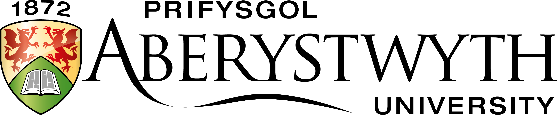 Arholiad MynediadMawrth 2022TWRISTIAETHAmser: 1.5 awr (90 munud)Atebwch DDAU gwestiwn, UN o Adran A ac UN o Adran BTWRISTIAETHAmser: 1.5 awr (90 munud)Atebwch DDAU gwestiwn, UN o Adran A ac UN o Adran B